SAMPLE School Counselor Performance Report Directions: Evaluators can use this form to provide the school counselor with an assessment of performance.  This template is designed as a sample for use by school divisions and can be modified to meet local needs. The school counselor should be given a copy of the form at the end of each evaluation cycle.Counselor Name _________________________________ School Year(s) _________________Evaluator __________________________________   School ________________________Contract Status:   	 Provisional         Continuing Contract School Counselor Evaluation SummaryOverall Evaluation Summary:Include comments here☐  Exemplary Professional Performance ☐  Professional Performance☐  Performance Needs Improvement☐  Unsatisfactory Performance☐  Recommended for placement on a Performance Improvement Plan. (One or more      standards are Unsatisfactory, or two or more standards are Performance Needs      Improvement.)Commendations:Areas Noted for Improvement:Improvement Goals:__________________________________		____________________________________Evaluator’s Name					Counselor’s Name___________________________________		____________________________________Evaluator’s Signature					Counselor’s Signature (Counselor’s signature  							              denotes receipt of the summative evaluation, not    								necessarily agreement with the contents of the form.)___________________________________		____________________________________Date							Date___________________________________Site Administrator’s Name___________________________________		____________________________________Site Administrator’s Signature 			DateExemplary Professional Performance(4)*In addition to meeting the standardProfessional Performance(3)*Expected levelPerformance Needs Improvement(2)Unsatisfactory Performance(1)The school counselor actively seeks and uses a variety of data and resources and consistently differentiates plans to meet the needs of all students.The school counselor plans using the Virginia Standards for School Counseling Programs, effective strategies, resources, and data to meet the needs of all students.The school counselor inconsistently uses the Virginia Standards for School Counseling Programs, effective strategies, resources, and data to meet the needs of all students.The school counselor does not plan or plans without adequately using Virginia Standards for School Counseling Programs, effective strategies, resources, and data.1.  Professional KnowledgeThe school counselor demonstrates an understanding of the school curriculum, the counseling program, and the developmental needs of students by providing relevant learning experiences, counseling, and support services.Comments:Rating    Exemplary   Professional  PerformanceProfessional  PerformancePerformance Needs Improvement  Unsatisfactory PerformanceTotal Score  ___2.  Instructional PlanningThe school counselor plans using state and national standards and effective strategies, resources, and data to meet the needs of all students.Comments:Rating     Exemplary Professional PerformanceProfessional PerformancePerformance Needs Improvement  Unsatisfactory PerformanceTotal Score  ___ 3.  Instructional DeliveryThe school counselor effectively engages students in learning, goal setting, and personal growth activities using a variety of strategies to meet individual needs. Comments:Rating   Exemplary Professional PerformanceProfessional PerformancePerformance Needs Improvement  Unsatisfactory PerformanceTotal Score  ___4.  Assessment of/for Student LearningThe school counselor participates and shares in analyzing and using relevant data to measure individual student and group academic and social/emotional progress and provides timely feedback to faculty, students, and parents throughout the school year.The counselor:Comments:Rating     Exemplary Professional PerformanceProfessional PerformancePerformance Needs Improvement  Unsatisfactory PerformanceTotal Score  ___5.  Learning EnvironmentThe school counselor uses resources, routines, and procedures to provide a respectful, positive, safe, student-centered environment that is conducive to learning and personal growth. Comments:Rating    Exemplary Professional PerformanceProfessional PerformancePerformance Needs Improvement  Unsatisfactory PerformanceTotal Score  ___6.  ProfessionalismThe school counselor maintains a commitment to professional ethics, communicates effectively, and takes responsibility for and participates in professional growth that results in enhanced student learning and emotional wellbeing.Comments:Rating    Exemplary Professional PerformanceProfessional PerformancePerformance Needs Improvement  Unsatisfactory PerformanceTotal Score  ___7.  Student Academic/Achievement ProgressThe work of the school counselor results in acceptable, measurable, and appropriate student progress. Data may be collected through observation of classroom lessons, counselor interviews, reviewing program documents and data, counselor intervention outcomes, etc. (Observing small group or individual counseling should be avoided due to student confidentiality.) Comments:Rating    Exemplary Professional PerformanceProfessional PerformancePerformance Needs Improvement  Unsatisfactory PerformanceTotal Score  ___ExemplaryProfessionalPerformance(4)ProfessionalPerformance(3)PerformanceNeedsImprovement(2)UnsatisfactoryPerformance(1)WeightPerformance Standard 1:Professional Knowledge___x .1 = ___Performance Standard 2:Instructional Planning___x .1 = ___Performance Standard 3:Instructional Delivery___x .1 = ___Performance Standard 4:Assessment of/for Student Learning___x .1 = ___Performance Standard 5:Learning Environment___x .1 = ___Performance Standard 6:Professionalism___x .1 = ___Performance Standard 7:Student Progress___x .4 = ___Evaluator add the weighted score of the seven performance standardsFor a total weighted rating of 1-4.Evaluator add the weighted score of the seven performance standardsFor a total weighted rating of 1-4.Evaluator add the weighted score of the seven performance standardsFor a total weighted rating of 1-4.Total Weighted Rating:Total Weighted Rating:Overall Teacher Performance Rating Exemplary Professional Performance (3.5-4) Professional Performance (2.5-3.4) Performance Needs Improvement (1.5-2.4) Unsatisfactory Performance (1-1.4)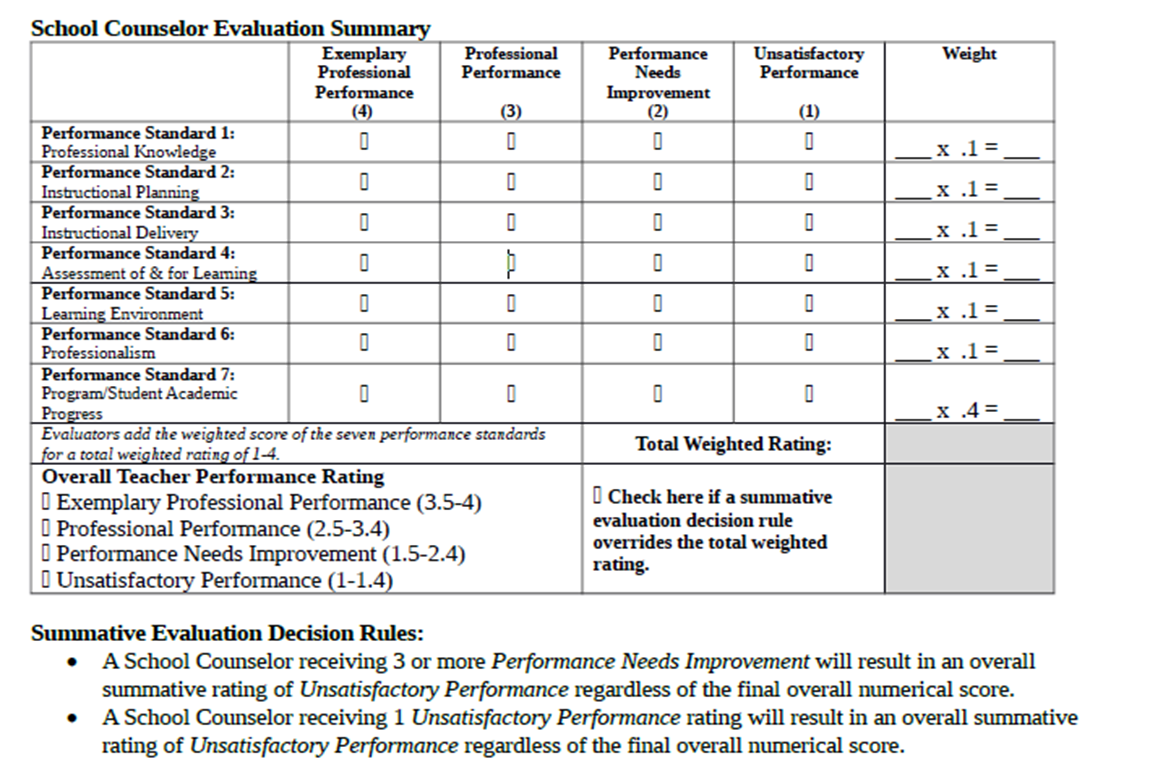 Overall Teacher Performance Rating Exemplary Professional Performance (3.5-4) Professional Performance (2.5-3.4) Performance Needs Improvement (1.5-2.4) Unsatisfactory Performance (1-1.4)Overall Teacher Performance Rating Exemplary Professional Performance (3.5-4) Professional Performance (2.5-3.4) Performance Needs Improvement (1.5-2.4) Unsatisfactory Performance (1-1.4) Check here if a summativeevaluation decision rule overrides the total weightedrating. Check here if a summativeevaluation decision rule overrides the total weightedrating.